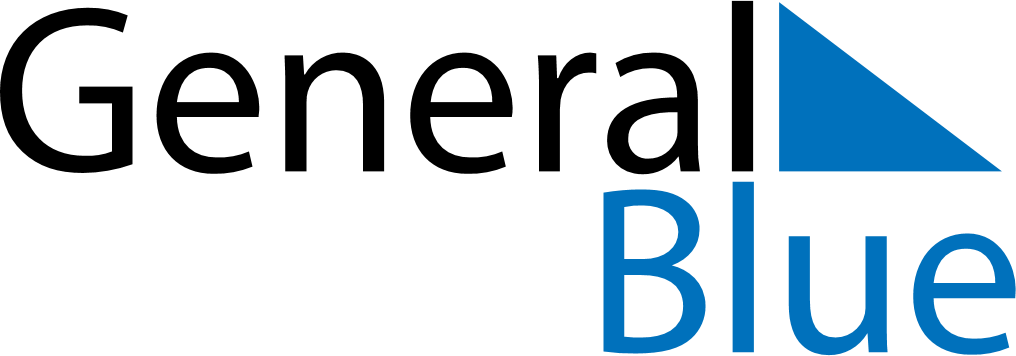 August 2029August 2029August 2029August 2029BahamasBahamasBahamasSundayMondayTuesdayWednesdayThursdayFridayFridaySaturday1233456789101011Emancipation Day1213141516171718192021222324242526272829303131